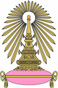 ใบคำร้องทั่วไปวันที่............ เดือน............................. พ.ศ. .................เรื่อง ...................................................................	ด้วย  นาย/นาง/นางสาว ชื่อ.................................................. นามสกุล.................................................      นิสิต	อาจารย์  	บุคลากร   ที่อยู่/คณะ/หน่วยงาน (โปรดระบุ) .......................................................................................................................หมายเลขโทรศัพท์มือถือ ................................................... อีเมล์ .......................................................................	มีความประสงค์.............................................................................................................................................................................................................................................................................................................................................................................................................................................................................................................................................................................................................................................................................................................................................................................................................................................................................................................................................................................................................................................(ดังแนบรายละเอียดหลักฐานประกอบการร้องเรียนมาพร้อมนี้)	จึงเรียนมาเพื่อ	(   ) โปรดทราบ			(   ) โปรดพิจารณาอนุมัติ............................................................................................			(   ) อื่นๆ (ระบุ)..........................................................................................................ขอแสดงความนับถือลงชื่อ......................................................................(ผู้ร้องขอ)       (.................................................................)      ................./........................../...................ขอรับรองว่าข้อร้องเรียนเป็นความจริง...............................................................(.............................................................)............/.............................../..................ผู้รับเอกสารต้นฉบับ ชื่อ-สกุล ................................................................... วันที่..................................................